Formun Üstü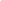 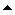 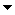 Formun AltıResmi Gazete Tarihi: 06.09.2014 Resmi Gazete Sayısı: 29111TIBBİ CİHAZ KLİNİK ARAŞTIRMALARI YÖNETMELİĞİBİRİNCİ BÖLÜMAmaç, Kapsam, Dayanak ve TanımlarAmaçMADDE 1 – (1) Bu Yönetmeliğin amacı, taraf olunan uluslararası anlaşmalar ile Avrupa Birliği standartları ve iyi klinik uygulamaları çerçevesinde tıbbi cihaz klinik araştırmaları ile bu çalışmalara katılan gönüllülerin haklarının korunmasına dair usûl ve esasları düzenlemektir.KapsamMADDE 2 – (1) Bu Yönetmelik, gözlemsel tıbbi cihaz çalışmaları da dâhil tüm tıbbi cihaz klinik araştırmalarını, klinik araştırma yerlerini ve bu araştırmaları gerçekleştirecek gerçek veya tüzel kişileri kapsar.(2) Retrospektif çalışmalar ve vücut dışında kullanılan (in vitro) tıbbi tanı cihazları ile yapılan performans değerlendirme çalışmaları bu Yönetmeliğin kapsamı dışındadır.DayanakMADDE 3 – (1) Bu Yönetmelik; 7/5/1987 tarihli ve 3359 sayılı Sağlık Hizmetleri Temel Kanununun Ek-10 uncu maddesi ile 11/10/2011 tarihli ve 663 sayılı Sağlık Bakanlığı ve Bağlı Kuruluşların Teşkilat ve Görevleri Hakkında Kanun Hükmünde Kararnamenin 27 ve 40 ıncı maddelerine dayanılarak hazırlanmıştır.TanımlarMADDE 4 – (1) Bu Yönetmelikte geçen;a) Advers cihaz etkisi: Klinik araştırma amaçlı tıbbi cihazın kullanımı ile ilişkili olarak ortaya çıkan advers olayı,b) Advers olay: Klinik araştırmaya iştirak eden gönüllüde, kullanıcıda veya diğer kişilerde görülen ve klinik araştırma amaçlı cihaz ile nedensellik ilişkisi olsun veya olmasın ortaya çıkan istenmeyen tüm tıbbi olayları,c) Araştırma: Tıbbi cihaz klinik araştırmasını,ç) Araştırmacı: Sorumlu araştırmacının gözetiminde klinik araştırmada yer alan kişiyi,d) Araştırma broşürü: Araştırılan ürünle veya uygulamayla ilgili klinik veya klinik olmayan verilere ait belgeleri,e) Araştırma protokolü: Klinik araştırmanın amacını, tasarımını, metodolojisini, uygulanacak istatistiksel yöntemleri ve araştırmaya ait düzenlemeleri detaylı olarak tanımlayan belgeyi,f) Beklenmeyen ciddi advers cihaz etkisi: Niteliği, şiddeti veya sonucu referans güvenlilik bilgileri ile tutarlı olmayan her türlü ciddi advers cihaz etkisini,g) Bilgilendirilmiş gönüllü olur formu: Araştırma hakkında ayrıntılı ve anlaşılır bilgiler verilerek alınan rızayı yazılı şekilde ispatlayan belgeyi,ğ) Ciddi advers cihaz etkisi: Tıbbi cihazın kullanımı ile ilişkili olarak ortaya çıkan ciddi advers olayı,h) Ciddi advers olay: Ölüme, hayati tehlikeye, hastaneye yatmaya veya hastanede kalma süresinin uzamasına, kalıcı veya önemli bir sakatlığa ya da maluliyete, doğumsal anomâliye veya kusura neden olan advers olayı,ı) Çok merkezli klinik araştırma: Tek bir protokole göre birden fazla merkezde yürütülen, bu sebeple birden fazla sorumlu araştırmacının bulunduğu klinik araştırmayı,i) Denetim: Klinik araştırma yapılan yerlerin, destekleyici veya sözleşmeli araştırma kuruluşuna ait merkezlerin, araştırmaya ait belgeler ve kayıtların, kalite güvencesi düzenlemelerinin ve araştırma ile ilgili olan etik kurullar dâhil  diğer kurum, kurul ve kuruluşların bu Yönetmeliğe ve ilgili diğer mevzuata uygunluğu açısından Kurum tarafından incelenmesi faaliyetlerini,j) Destekleyici: Klinik araştırmanın başlatılmasından, yürütülmesinden veya finanse edilmesinden sorumlu olan kişi, kurum veya kuruluşu,k) Etik kurul: Gönüllülerin hakları, güvenliği ve esenliğinin korunması amacıyla araştırma ile ilgili diğer konuların yanı sıra gönüllülerin bilgilendirilmesinde kullanılacak yöntem ve belgeler ile bu kişilerden alınacak olurlar hakkında bilimsel ve etik yönden görüş vermek üzere teşkil edilecek ve Kurumca onaylanacak bağımsız kurulları,l) Gönüllü: Bu Yönetmelik hükümleri ve ilgili mevzuat uyarınca, bizzat kendisinin veya kanunî temsilcisinin yazılı oluru alınmak suretiyle klinik araştırmaya iştirak edecek hasta veya sağlıklı kişiyi,m) Gözlemsel tıbbi cihaz çalışması: Tıbbi Cihaz Yönetmeliklerine uygun olarak üzerine “CE” işareti iliştirilmiş cihaz veya cihazların, imalatçı tarafından belirtilen kullanım amaçları doğrultusunda spontan olarak kullanıldığı ve tıbbi cihaza ilişkin olarak klinik güvenlik veya performans verilerinin toplandığı çalışmaları,n) İdari Sorumlu: Çok merkezli bir araştırmada, uzmanlık veya doktora eğitimini tamamlamış olup, araştırmanın yürütülmesinden idari olarak sorumlu olan hekim veya diş hekimini,o) İyi klinik uygulamaları: Araştırmaların uluslararası bilimsel ve etik standartlarda yapılmasını sağlamak amacıyla araştırmanın tasarlanması, yürütülmesi, izlenmesi, bütçelendirilmesi, değerlendirilmesi ve raporlanması, gönüllünün tüm haklarının ve vücut bütünlüğünün korunması, araştırma verilerinin güvenilirliğinin sağlanması, gizliliğinin muhafaza edilmesi gibi konular hakkındaki düzenlemeleri kapsayan ve araştırmaya iştirak eden taraflarca uyulması gereken kuralları,ö) Kanunî temsilci: Yürürlükte olan mevzuat uyarınca, potansiyel gönüllü adına, gönüllünün klinik araştırmaya katılımı konusunda onay vermeye yetkili kılınan kişiyi,p) Kısıtlı: 22/11/2001 tarihli ve 4721 sayılı Türk Medeni Kanununda tanımlanan kısıtlılık hâlleri kapsamındaki kişileri,r)  Klinik araştırma: Bir veya daha fazla merkezde, tıbbi cihazın güvenlik, etkinlik veya performansını değerlendirmek için gönüllüler üzerinde yürütülen sistematik araştırma veya çalışmaları,s) Klinik araştırma amaçlı cihaz: Vasıflı tıbbi uygulayıcı veya klinik araştırma yapmaya yetkili kişi tarafından yeterli klinik ortamda insan üzerinde; tıbbi cihazın normal kullanım koşullarındaki performansının veya normal kullanım koşullarındaki istenmeyen herhangi bir yan etkiyi ve bu etkinin tıbbi cihazın amaçlanan performansıyla kıyaslandığında kabul edilebilir bir risk oluşturup oluşturmadığının değerlendirilmesi amacıyla üretilen cihazı,ş) Klinik Araştırmalar Danışma Kurulu: Klinik araştırmalarla ilgili konularda görüş bildirmek üzere oluşturulacak kurulu,t) Koordinatör: Çok merkezli bir araştırmada bu merkezlerin sorumlu araştırmacıları ile etik kurul, destekleyici veya destekleyicinin yasal temsilcisi ve gerekirse bunlar ile Kurum arasındaki koordinasyonun sağlanmasından sorumlu, uzmanlığını veya doktorasını tamamlamış hekim veya diş hekimini,u) Kurum: Türkiye İlaç ve Tıbbi Cihaz Kurumunu,ü) Retrospektif çalışma: Geriye yönelik verilerin toplandığı çalışmaları,v) Sorumlu araştırmacı: Tıbbi cihaz klinik araştırmaları için, konusu ile ilgili dalda uzmanlık veya doktora eğitimini tamamlamış olup araştırmanın yürütülmesinden sorumlu olan hekim veya diş hekimini,y) Sözleşmeli araştırma kuruluşu: Destekleyicinin klinik araştırma ile ilgili görev ve yetkilerinin tümünü veya bir kısmını yazılı bir sözleşmeyle devrettiği, iyi klinik uygulamaları ilkelerine uygun çalışan bağımsız kuruluşu,z) Tıbbi cihaz: 7/6/2011 tarihli ve 27957 sayılı Resmî Gazete’de yayımlanan Tıbbi Cihaz Yönetmeliği ile 7/6/2011 tarihli ve 27957 sayılı Resmî Gazete’de yayımlanan Vücuda Yerleştirilebilir Aktif Tıbbi Cihazlar Yönetmeliğinin “Tanımlar” başlıklı maddelerinde yer alan cihaz tanımlarını,ifade eder.İKİNCİ BÖLÜMAraştırmanın Genel Esasları, Araştırma İçin Olur AlınmasıAraştırmanın genel esaslarıMADDE 5 – (1) Gönüllüler üzerinde araştırma yapılabilmesi için aşağıdaki hususlar aranır:a) Araştırmanın, öncelikle insan dışı deney ortamında veya yeterli sayıda deney hayvanı üzerinde yapılmış olması şarttır.b) İnsan dışı deney ortamında veya hayvanlar üzerinde yapılan deneyler sonucunda ulaşılan bilimsel verilerin, varılmak istenen hedefe ulaşmak açısından bunların insan üzerinde de yapılmasını zorunlu kılması gerekir.c) Araştırmadan beklenen bilimsel faydalar ve kamu menfaati, araştırmaya iştirak edecek gönüllü sağlığından veya sağlığı bakımından ortaya çıkabilecek muhtemel risklerden ve diğer kişilik haklarından daha üstün tutulamaz.ç) Gönüllüye ait germ hücrelerinin genetik yapısını bozmaya yönelik hiçbir araştırma yapılamaz.d) Araştırmaya iştirak eden gönüllünün tıbbi takip ve tedavisi ile ilgili kararlar, bunların gerekli kıldığı mesleki nitelikleri haiz hekim veya diş hekimine aittir.e) Araştırma sırasında, gönüllüye insan onuruyla bağdaşmayacak ölçüde acı verecek yöntemlerin uygulanması yasaktır.f) Araştırma acıyı, rahatsızlığı, korkuyu, hastanın hastalığı ve gelişim safhası ile ilgili herhangi bir riski mümkün olan en alt düzeye indirecek biçimde tasarlanır. Hem risk sınırının hem de rahatsızlık derecesinin özellikle tanımlanması ve sürekli kontrol edilmesi gerekir.g) Araştırmayla varılmak istenen amacın, bunun kişiye yüklediği külfete ve kişinin sağlığı üzerindeki tehlikeye göre daha ağır basması gerekir.ğ) Araştırmanın insan sağlığı üzerinde öngörülebilir zararlı ve kalıcı bir etki bırakmaması şarttır.h) Elde edilecek faydaların araştırmadan doğması muhtemel risklerden daha fazla olduğuna etik kurulca kanaat getirilmesi hâlinde, kişilik hakları gözetilerek, usûlüne uygun bir şekilde bilgilendirilmiş gönüllü olur formu alınması kaydıyla, etik kurulun onayı ve Kurum izni alındıktan sonra araştırma başlatılabilir. Araştırma, ancak bu şartların devamı hâlinde yürütülür.ı) Araştırmaya iştirak etmek üzere gönüllü olmak isteyen kişi veya kanunî temsilcisi, araştırmaya başlanılmadan önce; araştırmanın amacı, metodolojisi, beklenen yararları, öngörülebilir riskleri, zorlukları, kişinin sağlığı ve şahsi özellikleri bakımından uygun olmayan yönleri ve araştırmanın yapılacağı, devam ettirileceği şartlar hakkında ve araştırmadan istediği anda çekilme hakkına sahip olduğu hususunda yeterince ve anlayabileceği şekilde, araştırma konusuna hâkimiyeti olan araştırma ekibinden bir sorumlu araştırmacı veya hekim ya da diş hekimi olan bir araştırmacı tarafından bilgilendirilir.i) Gönüllünün tamamen serbest iradesi ile araştırmaya dâhil  edileceğine dair herhangi bir menfaat teminine bağlı bulunmayan rızası alınır ve bu durum (ı) bendinde yer alan bilgilendirmeye yönelik hususları kapsayan bilgilendirilmiş gönüllü olur formu ile belgelenir.j) Gönüllünün, kendi sağlığı ve araştırmanın gidişatı hakkında istediği zaman bilgi alabilmesi ve bu amaçla irtibat kurabilmesi için araştırma ekibinden en az bir kişi görevlendirilir.k) Gönüllü, gerekçeli veya gerekçesiz olarak, kendi rızasıyla, istediği zaman araştırmadan ayrılabilir ve bundan dolayı sonraki tıbbi takibi ve tedavisi sırasında mevcut haklarından herhangi bir kayba uğratılamaz.l) Gönüllülerin klinik araştırmadan doğabilecek zarara veya zararlara karşı güvence altına alınması amacıyla “CE” işareti taşıyan ve tıbbi cihazın imalatçısı tarafından belirtilen kullanım amacı doğrultusunda yapılan tıbbi cihaz klinik araştırmalarında etik kurulun fayda-risk oranına göre uygun görmesi şartı ile sigorta aranmaz, ancak diğer tüm tıbbi cihaz klinik araştırmalarında gönüllülere sigorta yapılması şarttır.m) Sigorta teminatı dışında, gönüllülerin araştırmaya iştiraki veya devamının sağlanmasına yönelik olarak gönüllü veya kanunî temsilcisi için herhangi bir ikna edici teşvikte veya mâli teklifte bulunulamaz. Ancak gönüllülerin araştırmaya iştiraki ile ortaya çıkacak masraflar ile sağlıklı gönüllülerin çalışma günü kaybından doğan gelirden yoksunluk araştırma bütçesinde belirtilir ve bu bütçeden karşılanır.n) Araştırma sonucunda elde edilecek bilgilerin yayımlanması durumunda gönüllünün kimlik bilgileri açıklanamaz.Çocukların araştırmaya iştirak etmeleriMADDE 6 – (1) Araştırma konusunun doğrudan çocukları ilgilendirdiği veya sadece çocuklarda incelenebilir klinik bir durum olduğu ya da yetişkin kişiler üzerinde yapılmış araştırmalar sonucu elde edilmiş verilerin çocuklarda da geçerliliğinin kanıtlanmasının zorunlu olduğu durumlarda, araştırma gönüllü sağlığı açısından öngörülebilir bir risk taşımıyor ve araştırmanın gönüllülere doğrudan bir fayda sağlayacağı hususunda genel tıbbi bir kanaat bulunuyor ise 5 inci maddedeki hususlar ile birlikte aşağıda belirtilenler çerçevesinde çocuklar üzerinde araştırma yapılmasına izin verilebilir:a) Klinik araştırmanın çocuklar üzerinde bilinen herhangi bir riskinin olmadığı hususunda genel tıbbi bir kanaatin bulunması gerekir.b) Çocuk rızasını açıklama yetisine sahip ise kendi rızasının yanı sıra ana ve babasının veya vesayet altında ise vasisinin, 5 inci maddenin birinci fıkrasının (ı) bendi uyarınca bilgilendirildikten sonra yazılı olarak oluru alınır.c) Çocuğun araştırmaya iştirak etmeyi reddetmesi veya araştırmanın herhangi bir safhasında araştırmadan çekilmek istemesi durumunda çocuk araştırmadan çıkarılır.ç) Çocuk kendisine verilen bilgi hakkında değerlendirme yapabilecek ve bu konuda bir kanaate varabilecek kapasitede ise, araştırma ile ilgili gerekli tüm bilgiler çocuğa uygun bir şekilde anlatılır.d) Etik kurul, araştırmayla ilgili klinik, etik, psikolojik ve sosyal problemler konusunda çocuk sağlığı ve hastalıkları uzmanı bir hekim tarafından bilgilendirilir ve protokol bu yönde değerlendirilir.e) Çocuklarda yapılacak her türlü klinik araştırmada çocuk sağlığı ve hastalıkları uzmanı bir hekimin araştırmanın çocuklar üzerinde yapılması hususunda müspet görüşü olmadan etik kurul bu araştırmaya onay veremez. Bu çalışmalar için gerekli görülmesi halinde araştırma konusu ile ilgili bilim dalından doktora yada uzmanlığını almış hekim yada diş hekiminin görüşü alınır ve araştırmaya izin verilip verilemeyeceği bu görüş sonucunda değerlendirilir.f) Çocuklarda yapılacak klinik araştırmalar için çocukların araştırmaya iştiraki ile ortaya çıkacak zorunlu masrafların karşılanması dışında herhangi bir ikna edici teşvik veya mâli teklifte bulunulamaz.Gebeler, lohusalar ve emziren kadınların araştırmaya iştirak etmeleriMADDE 7 – (1) Araştırma konusunun doğrudan gebe, lohusa veya emziren kadınları ilgilendirmesi ya da sadece gebe, lohusa veya emziren kadınlarda incelenebilir klinik bir durum olması hâlinde, araştırma gönüllü ile fetüs veya bebek sağlığı açısından öngörülebilir bir risk taşımıyor ve araştırmanın gönüllülere doğrudan bir fayda sağlayacağı hususunda genel tıbbi bir kanaat bulunuyorsa 5 inci maddede belirtilen hususlar ile birlikte aşağıda belirtilenler çerçevesinde gebeler, lohusalar ve emziren kadınlar üzerinde araştırma yapılmasına izin verilebilir:a) Klinik araştırmanın gebeler, lohusalar, emziren kadınlar ve fetüs veya bebek üzerinde bilinen herhangi bir riskinin olmadığı hususunda genel tıbbi bir kanaatin bulunması gerekir.b) Gebe, lohusa veya emziren kadınların, 5 inci maddenin birinci fıkrasının (ı) bendi uyarınca bilgilendirildikten sonra yazılı oluru alınır.c) Gebe, lohusa veya emziren kadınlar, araştırmaya iştirak etmeyi reddetmeleri veya araştırmanın herhangi bir safhasında araştırmadan çekilmek istemeleri durumunda araştırmadan çıkarılır.ç) Etik kurul, özellikle fetüs veya bebek sağlığı yönünden, araştırmayla ilgili klinik, etik, psikolojik ve sosyal problemler konusunda, araştırma konusu ile ilgili alanda uzmanlığını almış bir hekim tarafından bilgilendirilir ve protokol bu yönde değerlendirilir.d) Gebe, lohusa veya emziren kadınlarda yapılacak klinik araştırmalar için bunların araştırmaya iştiraki ile ortaya çıkacak zorunlu masrafların karşılanması dışında herhangi bir ikna edici teşvik veya mâli teklifte bulunulamaz.Kısıtlıların araştırmaya iştirak etmeleriMADDE 8 – (1) Araştırma konusunun doğrudan kısıtlılık hâlleri kapsamındaki kişileri ilgilendiren ya da sadece kısıtlılarda incelenebilir bir durum olması hâlinde veya kısıtlının hastalığıyla ilgili mevcut tedavi seçeneklerinin tamamen tüketildiği durumlarda, araştırma kısıtlı sağlığı açısından öngörülebilir bir risk taşımıyor ve araştırmanın kısıtlılık hâlleri kapsamındaki kişilere doğrudan bir fayda sağlayacağı hususunda genel tıbbi bir kanaat bulunuyorsa 5 inci maddede belirtilen hususlar ile birlikte aşağıda belirtilenler çerçevesinde kısıtlılar üzerinde araştırma yapılmasına izin verilebilir:a) Klinik araştırmanın kısıtlılar üzerinde bilinen herhangi bir riskinin olmadığı hususunda genel tıbbi bir kanaatin bulunması gerekir.b) Rızasını açıklayabilecek yetiye sahip ise kısıtlının rızası ile birlikte vasisinin 5 inci maddenin birinci fıkrasının (ı) bendi uyarınca bilgilendirildikten sonra yazılı olurları alınır.c) Kısıtlı, kendisine verilen bilgi hakkında değerlendirme yaparak bu konuda kanaate varabilme kapasitesine sahip ise, araştırmaya iştirak etmeyi reddetmesi veya araştırmanın herhangi bir safhasında araştırmadan çekilmek istemesi durumlarında araştırmadan derhal çıkarılır.ç) Etik kurul, araştırmayla ilgili klinik, etik, psikolojik ve sosyal problemler konusunda, araştırma konusu ile ilgili alanda uzmanlığını almış bir hekim ile psikiyatri uzmanı bir hekim tarafından bilgilendirilir ve protokol bu yönde değerlendirilir.d) Kısıtlılarda yapılacak klinik araştırmalar için kısıtlıların araştırmaya iştiraki ile ortaya çıkacak zorunlu masrafların karşılanması dışında herhangi bir ikna edici teşvik veya mâli teklifte bulunulamaz.Bilinci kapalı kişilerin araştırmaya iştirak etmeleriMADDE 9 – (1) Araştırma konusunun doğrudan bilinci kapalı kişileri ilgilendiren ya da bilinci kapalı kişilerde incelenebilir bir durum olması hâlinde veya bilinci kapalı kişilerin hastalığıyla ilgili mevcut tedavi seçeneklerinin tamamen tüketildiği durumlarda, araştırma bilinci kapalı kişilerin sağlığı açısından öngörülebilir bir risk taşımıyor ve araştırmanın bilinci kapalı kişilere doğrudan bir fayda sağlayacağı hususunda genel tıbbi bir kanaat bulunuyorsa 5 inci maddede belirtilen hususlar ile birlikte aşağıda belirtilenler çerçevesinde bilinci kapalı kişiler üzerinde araştırma yapılmasına izin verilebilir:a) Klinik araştırmanın bilinci kapalı kişiler üzerinde bilinen herhangi bir riskinin olmadığı hususunda genel tıbbi bir kanaatin bulunması gerekir.b) Bilinci kapalı kişilerin varsa kanunî temsilcileri yoksa yakınları, 5 inci maddenin birinci fıkrasının (ı) bendi uyarınca bilgilendirilir ve yazılı olurları alınır.c) Bilinci kapalı kişiler, kendisine verilen bilgi hakkında değerlendirme yaparak bu konuda kanaate varabilme kapasitesine sahip hale gelirlerse, araştırmaya iştirak etmeyi reddetmeleri veya araştırmanın herhangi bir safhasında araştırmadan çekilmek istemeleri durumlarında araştırmadan derhal çıkarılır.ç) Etik kurul, araştırmayla ilgili klinik, etik, psikolojik ve sosyal problemler konusunda, araştırma konusu ile ilgili alanda uzmanlığını almış bir hekim tarafından bilgilendirilir ve protokol bu yönde değerlendirilir.d) Bilinci kapalı kişilerde yapılacak klinik araştırmalar için bilinci kapalı kişilerin araştırmaya iştiraki ile ortaya çıkacak zorunlu masrafların karşılanması dışında herhangi bir ikna edici teşvik veya mâli teklifte bulunulamaz.(2) Bilinci kapalı kişilerin kanunî temsilcilerine ya da yakınlarına ulaşılamaması nedeniyle yazılı olurlarının alınamaması durumlarında, birinci fıkra hükümleriyle beraber aşağıdaki şartların varlığı hâlinde, sorumlu araştırmacı veya hekim olan bir araştırmacının sorumluluğunda, bilinci kapalı kişiler araştırmaya dâhil edilebilir:a) Önerilen araştırma protokolü veya diğer belgelerin, söz konusu araştırmadaki etik hususları yeterince karşılayıp karşılamadıklarını etik kurulun önceden değerlendirmiş olması,b) Kardiyak arrest, kafa travması, santral sinir sistemi enfeksiyonları, beyin içi kanamaları gibi ani gelişip hekimin hemen müdahale etmesi gereken ve mevcut tedavi seçeneklerinin tamamen tüketildiği durumlarda, bilinci kapalı kişilere araştırmanın doğrudan bir fayda sağlayacağına yönelik genel tıbbi bir kanaatin bulunması.ÜÇÜNCÜ BÖLÜMEtik Kurulların ve Klinik Araştırmalar Danışma Kurulunun Çalışma EsaslarıEtik kurulların görev ve yetkileriMADDE 10 – (1) 13/4/2013 tarihli ve 28617 sayılı Resmî Gazete’de yayımlanan İlaç ve Biyolojik Ürünlerin Klinik Araştırmaları Hakkında Yönetmelikte yapısı, çalışma usûl ve esasları belirtilen ve Kurumdan onay almış Klinik Araştırma Etik Kurulları, bu Yönetmelik hükümlerine tabi tüm tıbbi cihaz klinik araştırmalarını değerlendirir. Tıbbi cihaz klinik araştırmalarını değerlendirmek üzere ayrıca bir etik kurul teşkil edilmez.(2) İlaç ve Biyolojik Ürünlerin Klinik Araştırmaları Hakkında Yönetmelikte yer alan ilgili hükümlere ilâve olarak, etik kurulların ihtiyaç durumunda konu ile ilgili daldan veya yan daldan yazılı görüşünü aldığı uzman kişiler veya danışmanlar, incelenen araştırmada yer alan kişiler arasından seçilemez.Klinik Araştırmalar Danışma Kurulunun görev ve yetkileriMADDE 11 – (1) İlaç ve Biyolojik Ürünlerin Klinik Araştırmaları Hakkında Yönetmelikte belirtilen ve Kurum nezdinde teşkil olunan Klinik Araştırmalar Danışma Kurulu, Kurumun talebi durumunda, bu Yönetmelik hükümlerine tabi tüm tıbbi cihaz klinik araştırmalarında etik kurul kararlarına yapılacak itirazları, etik kurullarla ilgili şikâyetleri ve klinik araştırmalarla ilgili olarak etik kurullarca veya klinik araştırmanın taraflarınca Kuruma iletilen ve uzmanlık görüşü gerektiren hususlarda görüş bildirir.DÖRDÜNCÜ BÖLÜMKlinik Araştırma Yapılacak Yerler, Standartları ve İzin BaşvurusuKlinik araştırma yerleriMADDE 12 – (1) Klinik araştırmalar, üzerinde araştırma yapılacak kimselerin emniyetini sağlamaya ve araştırmanın sağlıklı bir şekilde yürütülebilmesine, takibine ve gereğinde acil müdahale yapılabilmesine elverişli ve araştırmanın vasfına uygun personel, teçhizat ve laboratuvar imkânlarına sahip olan; Gülhane Askeri Tıp Akademisi ve askeri eğitim araştırma hastaneleri dâhil üniversite sağlık uygulama ve araştırma merkezleri, üniversitelere bağlı onaylanmış araştırma geliştirme merkezleri ve Sağlık Bakanlığı eğitim ve araştırma hastanelerinde tercihen klinik araştırma yapmak üzere tasarlanmış yerlerde yapılabilir. Bu merkezler ve hastanelerde yapılan klinik araştırmalara, gereğinde bu merkezlerin ve hastanelerin koordinatörlüğünde veya idari sorumluluğunda olmak kaydı ile belirtilen niteliklere haiz sağlık kurum ve kuruluşları da dâhil edilebilir.(2) İyi Klinik Uygulamaları Kılavuzu esas alınarak klinik araştırma yapılacak yerler asgari olarak;a)  Araştırmanın niteliğine göre gerekli ve yeterli personel ve ekipmana,b) Klinik araştırma amaçlı cihazın niteliğine göre ürünün saklanması ve dağıtılması için gerekli yer ve imkânlara,c)  Acil müdahale gerekebilecek durumlar da dâhil olmak üzere gönüllü için uygun bakım hizmeti verecek imkân ve donanıma,ç) Gönüllünün gerektiğinde daha ileri bir sağlık kurum veya kuruluşuna nakledilebilmesini mümkün kılacak yeterli imkân ve donanıma,d) Araştırmanın tamamlanmasından sonra klinik araştırmaya ve gönüllülere ait bilgi ve belgeleri muhafaza edebilecek yeterli imkân ve donanıma,sahip olmak zorundadır.Araştırma başvurusu ve izniMADDE 13 – (1) Bu Yönetmeliğin kapsamındaki araştırmalara izin almak için etik kurul kararı ile birlikte Kuruma başvurulur.(2) Kuruma araştırma başvurusu yapılırken, ilgili araştırma için aynı etik kuruldan onay alınmış olsa bile önceki olumsuz etik kurul kararları başvuru esnasında Kuruma sunulur.(3) Araştırma başvuru dosyası, İyi Klinik Uygulamaları Kılavuzu ve diğer kılavuzlar çerçevesinde, Kurumun internet sitesindeki başvuru formu ve eklerine göre hazırlanır.(4)  Çok merkezli klinik araştırmalarda tek etik kurul kararının bulunması yeterlidir.(5) Araştırma başvurusu, gerçek veya tüzel kişilerden oluşacak destekleyici tarafından veyahut destekleyicinin görevlendireceği Türkiye’de ikamet eden sözleşmeli araştırma kuruluşu tarafından etik kurula ve etik kurul kararı ile birlikte Kuruma yapılır. Destekleyicinin, Türkiye’de yerleşik temsilcisi bulunmuyor ise araştırma başvurusunu Türkiye’de ikamet eden bir sözleşmeli araştırma kuruluşu aracılığı ile yapmak zorundadır.(6) Başvurunun usûlüne uygun olarak yapılması, başvuruda bulunması gereken bilgi ve belgelerde eksiklik bulunmaması hâlinde başvurunun Kurum tarafından incelenerek altmış gün içinde sonuçlandırılması esastır.(7) Kurum araştırmanın yürütülmesine dair olumsuz bir karar vermişse, bunu gerekçeli olarak destekleyiciye bildirir. Destekleyici bir kereye mahsus olmak üzere kararda belirtilen hususlarda gerekli değişiklikleri yaparak tekrar başvuruda bulunabilir veya karara gerekçeli olarak on beş gün içinde itiraz edebilir. Bu süreçte inceleme süresi durdurulur. Talep edilen değişiklikler yerine getirilmediğinde veya bu konuda kabul edilebilir bir gerekçe sunulamaması hâlinde Kurum araştırmayı reddedebilir.Klinik araştırmaların başlatılması ve yürütülmesiMADDE 14 – (1) Bu Yönetmelik kapsamında yapılacak klinik araştırmalar Kurumun izni olmadan başlatılamaz.(2) Araştırmanın yürütülmesi sırasında, meydana gelen değişikliklerden bildirim niteliğinde olanlar ile karar ve izin gerektirenler İyi Klinik Uygulamaları Kılavuzu ile belirlenir. Karar ve izin gerektiren değişikliklerin etik kurul tarafından on beş gün içinde, Kurum tarafından ise altmış gün içinde incelenerek sonuçlandırılması esastır.(3) Araştırmalar aşağıdaki şekilde yürütülür:a) Yönetmelik kapsamındaki klinik araştırmalar, sorumlu araştırmacının başkanlığında,  araştırmanın niteliğine uygun bir ekiple yürütülür.b) Bu maddenin ikinci fıkrasında belirtilen hususlar saklı kalmak kaydıyla, destekleyici veya araştırmacı, araştırmanın yürütülmesi sırasında veya klinik araştırma amaçlı cihaz geliştirilmesiyle ilgili gönüllü güvenliğini etkileyebilecek yeni bir durumun ortaya çıkması hâlinde, bu tehlikelere karşı gönüllüleri koruyacak gerekli acil güvenlik tedbirlerini alır. Sorumlu araştırmacı veya destekleyici bu yeni durum ve alınan tedbirler hakkındaki bilgileri etik kurula ve Kuruma bildirir. Aksi takdirde Kurum araştırmayı durdurur.c) Araştırma, Kurum tarafından izin verilmesine rağmen başvuru dosyasında belirtilen tarihte başlatılamamış ise başlatılamama sebepleri doksan gün içerisinde Kuruma bildirilir.ç) Sorumlu araştırmacı, başka kurumlardan uygun nitelikleri haiz yardımcı araştırmacıları, hasta emniyeti açısından gerekli şartların ve tedbirlerin sağlanması amacıyla araştırma ekibine dâhil edebilir ve bunu başvuru formunda belirtir.d) Destekleyici, yazılı sözleşme yapılmak ve Kuruma bilgi vermek şartıyla, kendi görevlerinin bir kısmını bilimsel esaslara ve iyi klinik uygulamalarına uygun şekilde çalışan sözleşmeli araştırma kuruluşuna devredebilir. Görevlerin sözleşmeli araştırma kuruluşuna devredilmesi, destekleyicinin devredilen hususlara dair muhtemel hukukî ve cezaî sorumluluğunu ortadan kaldırmaz. Destekleyici ve sözleşmeli araştırma kuruluşu, sözleşme konusu işlerin ve işlemlerin sonuçlarından birlikte sorumludurlar.Klinik araştırmaların durdurulması veya sonlandırılmasıMADDE 15 – (1) Destekleyici veya yetkili temsilcisi, klinik araştırmanın sonucu ile ilgili olarak Kuruma bilgi verir. Klinik araştırmanın erken sonlandırılması hâlinde, gerekçesi de ayrıca bildirilir. Erken sonlandırmanın güvenlik gerekçesi ile yapıldığı durumlarda, Kurum söz konusu durumu Ekonomi Bakanlığı aracılığıyla veya elektronik ortamda Avrupa Birliği Komisyonu’na bildirir.(2) Kurum, araştırmanın yürütülmesi sırasında araştırmaya izin verilirken mevcut şartlardan birinin ortadan kalktığını tespit ederse klinik araştırmayı derhal durdurur. Bu şartların belirlenen süre içerisinde yerine getirilmemesi veya yerine getirilmesinin mümkün olmadığının anlaşılması veyahut bu süre zarfında gönüllü sağlığının tehlikeye girmesi hâllerinde araştırma doğrudan sonlandırılır.(3) Gönüllüler için doğrudan bir risk içermeyen durumlarda, destekleyicinin veya sorumlu araştırmacının konu ile ilgili görüşleri istenebilir. Bu durumda destekleyici veya sorumlu araştırmacı konuyla ilgili görüşlerini on beş gün içerisinde Kuruma gönderir.(4) Araştırma başlatıldıktan sonra destekleyici tarafından tamamlanmadan durdurulmuş ise, sebepleri ile birlikte durdurma kararı, çalışmaya alınmış olan gönüllülerin tedavisinin idamesine ilişkin tedbirleri içeren bilgi yazısı da eklenerek on beş gün içerisinde Kuruma ve etik kurula bildirilir.(5) Destekleyici, araştırmanın bitmesinden itibaren doksan gün içerisinde araştırmanın sonlandığını Kuruma ve etik kurula bildirir.(6) Klinik araştırma ile ilgili olarak Kurum tarafından verilen durdurma veya sonlandırma kararı gerekçesi ile birlikte etik kurula, destekleyiciye ve sorumlu araştırmacıya bildirilir.BEŞİNCİ BÖLÜMDestekleyicinin ve Sorumlu Araştırmacının Sorumluluğu,Klinik Araştırma Amaçlı CihazlarDestekleyicinin ve sorumlu araştırmacının sorumluluğuMADDE 16 – (1) Klinik araştırma amaçlı cihazın, imalatı ya da ithalatından sonra ürünün özelliklerine uygun olarak depolanması, dağıtımı ve araştırma merkezine teslimi, eğer gerekiyorsa kurulumu ve bakım, onarım kalibrasyon işlemleri ile araştırma merkezinde bu koşulların devam ettirilmesi, kullanılmamış ürünlerin araştırma merkezinden toplanarak iadesinin sağlanması veya uygun şekilde imhası ve bütün bu sürece ait kayıtların tutulması destekleyicinin yükümlülüğü altındadır.(2) Klinik araştırma amaçlı cihazın teslim alınması, muhafazası, yazılı istek veya araştırma protokolüne uygun dağıtımı, stok kontrolü, artan kısmına yapılacak işlemler ve kayıtlarının tutulması araştırmanın yapıldığı her bir merkezdeki sorumlu araştırmacının yükümlülüğü altındadır.Klinik araştırma amaçlı cihaz imalatı, ithalatı ve etiketlenmesiMADDE 17 – (1) Üzerine “CE” işareti iliştirilmemiş cihazların klinik araştırma amaçlı kullanılabilmesi için imalatçısı ya da yetkili temsilcisi tarafından Tıbbi Cihaz Yönetmeliğinin ekinde yer alan Ek VIII’e uygun olarak hazırlanan beyanın Kuruma sunulması zorunludur.(2) Tıbbi cihazın normal kullanım koşulları altında, Tıbbi Cihaz Yönetmeliğinin ekinde yer alan Ek I’in (1) ve (3) numaralı kısımlarında belirtilen performans ve özellikler bakımından gerekleri karşıladığına ilişkin teyidin ve Ek I’in (6) numaralı kısmında belirtilen fayda-risk oranının kabul edilebilirliğine ve yan etkilerine ilişkin değerlendirmenin klinik verilere dayanması gerekir. Klinik verilere dayalı olarak temel gereklere uygunluğun gösterilmesinin uygun olmadığı durumlarda, tıbbi cihaz ile vücudun etkileşim özellikleri, amaçlanan klinik performans ve imalatçının savları dikkate alınarak ve risk yönetimi çıktılarına dayanılarak uygun bir gerekçelendirme yapılır. Sadece performans değerlendirmesine, kıyas testine ve klinik öncesi değerlendirmeye dayanılarak tıbbi cihazın temel gereklere uygunluğu gösterilecek ise bu durumun tam olarak gerekçelendirilmesi gerekir.(3) Üzerine “CE” işareti iliştirilmemiş klinik araştırma amaçlı cihazların ilgili çalışmalarda kullanılması amacıyla ülkeye getirilebilmesi için Kurumdan izin alınır.(4) Klinik araştırma amaçlı cihaz dış ambalajına veya cihaz üzerine iliştirilen etiket, Tıbbi Cihaz Yönetmeliğinin etiketleme ile ilgili hükümlerine uygun olarak ve Türkçe hazırlanır.Klinik araştırma amaçlı cihazın geri çekilmesiMADDE 18 – (1) Araştırmanın durdurulması hâlinde, araştırmacının elinde kalan ürünlerin tamamı, destekleyici tarafından dağıtım yerlerinden derhal geri çekilir ve durum on beş gün içerisinde belgeleriyle birlikte ve bir rapor hâlinde Kuruma bildirilir.(2) Klinik araştırma amaçlı cihaz geri çekilmesi ve geri çekilen ürünlerle ilgili yapılacak işlemler ve alınacak tedbirler Kuruma bildirilen raporda ayrıntılı olarak belirtilir.ALTINCI BÖLÜMBildirimlerAdvers olayların bildirimiMADDE 19 – (1) Sorumlu araştırmacı veya görevlendireceği bir araştırmacı, protokolde veya araştırma broşüründe belirtilenler de dâhil  olmak üzere ciddi advers olayların tamamını derhal destekleyiciye bildirir. Bu acil raporu ayrıntılı yazılı bir rapor izler. Acil raporda ve bunu izleyen diğer raporlarda çalışmaya iştirak eden gönüllülere özgü tek bir kod numarası kullanılır.(2) Güvenlik değerlendirmeleri için kritik olarak tanımlanmış advers olaylar veya laboratuvar bulguları, protokolde belirtilen süre ve şekilde derhal destekleyiciye rapor edilir.(3) Sorumlu araştırmacı, araştırmaya iştirak eden gönüllülerden birinin ölümü durumunda destekleyiciye, etik kurula ve Kuruma istenilen her türlü ek bilgiyi sunar.(4) Destekleyici, sorumlu araştırmacı tarafından kendisine rapor edilen tüm advers olaylara ait kayıtları ayrıntılı olarak tutar. Bu kayıtlar talep edildiği takdirde Kuruma ve etik kurula sunulur.Ciddi advers cihaz etkisi bildirimiMADDE 20 – (1) Destekleyici, araştırma sırasında ortaya çıkan ölümle neticelenmiş veya hayatı tehdit edici beklenmeyen ciddi advers cihaz etkileri hakkında, söz konusu bilgilerin kendisine ulaşmasından itibaren yedi günü geçmeyecek şekilde etik kurul ve Kurumu bilgilendirir. Bu vakalar hakkındaki ek bilgileri içeren izleme raporlarını ise sonraki sekiz gün içerisinde etik kurula ve Kuruma iletir.(2) Bu maddenin birinci fıkrasında ifade edilen beklenmeyen ciddi advers cihaz etkileri haricindeki diğer beklenmeyen ciddi advers cihaz etkilerinin tamamı, etik kurula ve Kuruma destekleyici tarafından, ilk bilginin edinilmesini takiben en fazla on beş gün içinde bildirilir.(3) Destekleyici, ayrıca tüm araştırmacıları bilgilendirir.(4) Destekleyici, görülen ciddi advers cihaz etkilerinin tamamının listesini, gönüllü güvenliği ile ilgili bilgileri de içerecek biçimde, yılda bir kez, Kurumca yayımlanacak ilgili kılavuzlarda yer alan ara rapor formu ile birlikte etik kurula ve Kuruma bildirir. Kurum gerekli gördüğü durumlarda veya kısa süreli araştırmalarda daha kısa sürede de rapor isteyebilir.Diğer bildirimlerMADDE 21 – (1) Çok merkezli klinik araştırmalarda, ara rapor ve sonuç raporu, araştırmada yer alan merkezlerin tamamının araştırma ile ilgili sonuçlarını içerecek şekilde, ilgili kılavuzlar ve Kurumun internet sitesinde yayımlanan formlara göre hazırlanır.(2) Araştırma ile ilgili görevlendirmelerden bildirim niteliğinde olanlar ile karar ve izin gerektirenleri İyi Klinik Uygulamaları Kılavuzu ile belirlenir. Ancak bildirim niteliğinde olan görevlendirmeleri Kurum gerekirse gerekçesiyle birlikte iptal edebilir.(3) Bildirimlerin Kuruma düzenli olarak iletilmesinden destekleyici sorumludur.YEDİNCİ BÖLÜMÇeşitli ve Son HükümlerGözlemsel tıbbi cihaz çalışmalarıMADDE 22 – (1) Gözlemsel tıbbi cihaz çalışmaları etik kurul onayı ve Kurumun izni olmadan yapılamaz. Bu tür çalışmalar ile ilgili esaslar Kurum tarafından yayımlanacak kılavuzla belirlenir.Kayıt ve bildirimler ile ilgili hususlarMADDE 23 – (1) Destekleyici veya kanunî temsilcisi ile etik kurullar bu Yönetmeliğe uygun olarak yapılan klinik araştırmaları ve klinik araştırmalarda kullanılan cihazlar ile ilgili hususları Kurum tarafından belirlenen şekilde bildirmekle yükümlüdür.(2) Bu araştırmalar kişisel verilerinin gizliliğine riayet edilmesi kaydıyla kamuya açık bir veri tabanına kaydedilir.EğitimMADDE 24 – (1) Kurum, iyi klinik uygulamaları ve klinik araştırmaları konularında eğitim almış nitelikli araştırmacı, sağlık personeli ve bu alanda çalışan diğer kişilerin yetiştirilmesi amacıyla kurslar veya seminerler düzenleyebilir veya Kurum tarafından yayınlanacak kılavuz gereğince düzenlemek isteyen kurum ya da kuruluşlara düzenleme onayı verir.Araştırma kayıtları, devir ve gizlilikMADDE 25 – (1) Araştırma ile ilgili kayıtların tamamı destekleyici ve araştırmacı tarafından düzenli olarak tutulur. Bu kayıtlar araştırmanın bütün merkezlerde tamamlanmasından sonra vücuda yerleştirilebilir aktif tıbbi cihazlar ile yapılan çalışmalar için en az on beş yıl, tıbbi cihaz ile yapılan çalışmalar için en az beş yıl süre ile saklanır.(2) Araştırmanın herhangi bir sebeple destekleyici tarafından devri hâlinde durum etik kurula ve Kuruma bildirilir. Kurum uygun görmesi durumunda devir işlemi için onay verir. Araştırmanın devri durumunda veri veya belgelerin yeni sahibi bunların tümünün muhafazasından ve arşivlenmesinden sorumludur.(3) Araştırma ile ilgili bilgi ve belgelerin arşivlenmesi Kurum tarafından yayımlanacak kılavuz hükümlerine göre yapılır.(4) Araştırma ile ilgili belgelerin gizliliği esastır. Bu belgeler ancak hukuken yetkili kişilerin veya mercilerin talebi hâlinde yetkili kişilere veya mercilere verilir.DenetimMADDE 26 – (1) Kurum, yurt içinde veya yurt dışında yürütülen araştırmaları, araştırmaların yapıldığı yerleri, destekleyiciyi ve sözleşmeli araştırma kuruluşunu, araştırılan ürünlerin imal edildiği yerleri, araştırma ile ilgili analizlerin yapıldığı laboratuvarları, etik kurulları, bu Yönetmelik ve ilgili diğer mevzuat hükümlerine uygunluğu yönünden, önceden haber vererek veya haber vermeden denetler.(2) Denetçiler, lisans düzeyinde eğitim almış, iyi klinik uygulamaları konusunda yeterli eğitim ve deneyime sahip kişiler arasından seçilir.(3) Denetçiler, denetim esnasında elde ettikleri bilgilerin gizliliğini korumakla yükümlüdür.SorumlulukMADDE 27 – (1) Araştırmanın her türlü hukukî ve mâli sorumluluğu destekleyici ve sözleşmeli araştırma kuruluşu ile araştırmayı yapan kişiye aittir. Araştırmada kullanılan her türlü araştırma ürününün, ürünlerin kullanılmasına mahsus her türlü malzemeler ile muayene, tetkik, tahlil ve tedavilerin bedeli için gönüllüden herhangi bir ücret talep edilemez.(2) Araştırmayı yapacak olan gerçek veya tüzel kişilerin araştırmanın finansmanını başvuru dosyasında ayrıntılı olarak belirtmesi zorunludur.(3) Araştırmaya iştirak eden gönüllüden bilgilendirilmiş gönüllü olur formunun alınmış olması, gönüllünün araştırmadan dolayı uğradığı zararların tazminine ilişkin hakkını ortadan kaldırmaz.İdari yaptırımlarMADDE 28 – (1) Klinik araştırmalara ilişkin hükümlerin ihlali hâlinde ilgili araştırma, uluslararası çok merkezli klinik araştırmalarda ise araştırmanın Türkiye’de yapılan kısmı Kurum tarafından durdurulabilir veya sonlandırılabilir. Durdurma sebeplerinin giderilmesi hâlinde durum destekleyici tarafından Kuruma bildirilir ve Kurumun uygun görmesi durumunda araştırmaya devam edilir.(2) Kurum, etik ilkelere uygun çalışmayan veya Kurumun yayınladığı Etik Kurul Standart Çalışma Yöntemi esaslarını yerine getirmeyen veya yapılan denetim sonucunda etik kurul çalışmalarının yürütülebilmesi için zaruri olan mekân, sekretarya, arşiv ve diğer ekipman yönünden eksiklik tespit edilen etik kurulu uyarır. Belirlenen süre içerisinde uyarı sebebinin giderilmemesi hâlinde, Kurum tarafından İlaç ve Biyolojik Ürünlerin Klinik Araştırma Hakkında Yönetmeliğin 26 ncı maddesinin ikinci fıkrasına göre verilen onay iptal edilir ve etik kurul başkanının üyeliği iki yıllık bir süre için düşürülür.(3) Bu Yönetmelikte belirtilen hükümlere aykırı davranan ve faaliyette bulunanlar hakkında fiillerinin niteliğine göre 26/9/2004 tarihli ve 5237 sayılı Türk Ceza Kanunu ve ilgili diğer mevzuat hükümleri uygulanır.Hüküm bulunmayan hallerMADDE 29 – (1) Bu Yönetmelikte hüküm bulunmayan hallerde Tıbbi Cihaz Yönetmeliği ve Vücuda Yerleştirilebilir Aktif Tıbbi Cihazlar Yönetmeliği, araştırmaya iştirak eden gönüllülerin hakları ile ilgili olarak 1/8/1998 tarihli ve 23420 sayılı Resmî Gazete’de yayımlanan Hasta Hakları Yönetmeliğinde belirtilen hükümler ile diğer ilgili mevzuat hükümleri uygulanır.YürürlükMADDE 30 – (1) Bu Yönetmelik yayımı tarihinde yürürlüğe girer.YürütmeMADDE 31– (1) Bu Yönetmelik hükümlerini Türkiye İlaç ve Tıbbi Cihaz Kurumu Başkanı yürütür.Sayfa Başbakanlık Basımevi 